dk;kZy; izkpk;Z'kkldh; fo'oukFk ;kno rkeLdj LukrdksRrj Lo'kklh egkfo|ky;] nqxZ ¼N-x-½uSd xzsM&,$] lh-ih-bZ-&Qsl&3] Mh-ch-Vh-&LVkj dkyst Qksu ua- 0788&2359688] QSDl ua- 0788&2359688]Website: www.govtsciencecollegedurg.ac.in											nqxZ] fnukad 17@12@2022izsl foKfIr'kkldh; foÜoukFk ;kno rkeLdj LukrdksÙkj Lo'kklh egkfo|ky; ds jk"Vªh; lsok ;kstuk Nk=k bdkbZ }kjk xzke [kijh& flyksnk esa lkr fnolh; fo'ks"k f'kfoj vk;ksftr fd;k x;k FkkA f'kfoj  10&12&2022 ls 16&12&2022 rd vk;ksftr fd;k x;k Fkk] ftlesa Lo;a lsfodkvksa us xkao esa lM+dksa] ukfy;ksa ,oa rkykcksa dh lkQ lQkbZ ,oa fldy lsy ,uhfe;k ds ckjs esa tkx:drk QSykbZ] blds lkFk Lo;a lsfodkvksa us d‚yst dh ck;ksVsDyuksy‚th foHkkx ds lkFk feydj xzke okfl;ksa ds fy, [kwu tkap ,oa flfDyax  tkap dk vk;kstu fd;k rFkk lkFk gh fldyhu fcekjh dh dkmflafyx lekt'kkL= foHkkx ds MkW- liuk 'kekZ us fd;k A LVkj ykbu QkmaMs'ku ds lkFk ck;ksfMxzsMscy lSfuVjh iSM~l dk  forj.k fd;kA Lo;a lsfodkvksa us xkao dh efgyk lewg &fcgku  ls oeÊ daiksLV [kkn ,oa fQuk;y mRiknu ds ckjs esa fl[kkA ckSf)d ifjppkZ esa lkbal d‚yst nqxZ ds jsM Ø‚l vaxzsth foHkkx ,ulhlh vFkZ'kkL= foHkkx ekbØksck;ksy‚th foHkkx ,oa dsfeLVªh foHkkx ds çksQslj }kjk Lo;a lsfodkvksa dk ekxZn'kZu fd;k x;kA blds vykok nqxZ VªSfQd iqfyl ls Jh lrh'k Bkdqj Jh jes'k nqcs vkSj Jh  [khyoku ekjdaMs us Lo;a lsfodkvksa dks ;krk;kr ds fu;eksa ds ckjs esa crk;k] dY;k.kh u'kk eqfä dsaæ ,oa j{kk lewg ls Jh vt; dY;k.kh ukxsÜojh usrke nhid lkgw vkSj ;g ;ehrk lkgw us Lo;a lsfodkvksa ,oa xzke okfl;ksa dks efgyk lqj{kk ,oa efgyk vfèkdkj ds ckjs esa tkx:d fd;k] nqxZ ftyk U;k;ky; ls ,MoksdsV Jh ckyeqdqan paækdj ,oa muds lewg us lHkh dks lkbcj Økbe] efgyk lqj{kk ,oa vU; dkuwuh fo"k;ksa ij tkudkjh çnku dh rFkk ftyk laxBu Jh fou; 'kekZ lj us Lo;a lsfodkvksa dk mRlkgoèkZu fd;kA gkVZQwyusl esfMVs'ku }kjk Lo;a lsfodkvksa dks esfMVs'ku djk;k x;k ,oa mlds Qk;ns ds ckjs esa crk;k x;kA Lo;a lsfodkvksa us xzke xkao esa ifj;kstuk] çHkkr Qsjh] ,oa u'kk eqfä LoPNrk vaèkfoÜokl eksckby ds nq"çHkko ,oa vius lewg ds fo"k; esa uqDdM+ ukVd  dh çLrqfr nsdj xzke okfl;ksa dks tkx:d fd;kA f'kfoj dk lekiu lekgjksa fnukad 15-12-2022 dks vk;ksftr fd;k x;k ftlesa jlk;u foHkkx dks foHkkxkè;{k M‚- vuqiek vLFkkuk]A eq[; vfrfFk ds :i esa mifLFkr jgsA Lo;alsfodkvksa ,oa xkao ds cPpks us lkaL—frd dk;ZØe dh çLrqfr nhA Lo;aflfodkvksa dh esgur ,oa yxu us lHkh xzke okfl;ksa dks vkdf"kZr fd;k A lHkh eq[; vfrfFk;ksa us xzke okfl;ksa ,oa Lo;alsfodkvksa dh ç'kalk dh ,oa mUgsa mn~cksfèkr fd;k rFkk lHkh dks f'kfoj dh lQyrk ds fy, cèkkbZ nhA  f'kfoj esa ekStwn dqy Lo;a 47  Lo;alsfodkvksa us iwjh mRlkg vkSj yxu ds lkFk xzke fodkl esa viuk ;ksxnku fn;kA f'kfoj dks lQy cukus esa lkbal d‚yst ds çkpk;Z M‚ vkj,u flag] jk"Vªh; lsok ;kstuk Nk=k bdkbZ dh dk;ZØe vfèkdkjh M‚ ehuk eku ,oa lHkh çksQslj] xzke ds ljiap ,oa xzkeoklh rFkk lHkh ekxZn'kZdks dk fo'ks"k ;ksxnku jgkAizfr]	laiknd@C;wjks phQ 	nSfud -------------------------nqxZ bl fuosnu ds lkFk fd d`i;k bls tufgr esa lekpkj ds :i esa izdkf'kr djus dk d"V djsaA 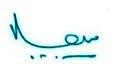 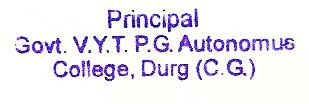 'kkldh; fo'oukFk ;kno rkeLdj LukrdksRrj Lo'kklh egkfo|ky;] nqxZ ds lkr fnolh; fo'ks"k f'kfoj